Опыты и эксперименты на прогулке в  старшей «А» группе зимой.Участие в экспериментах относится к области детской самодеятельности, основывается на интересах детей, приносит им удовлетворение, а значит, личностно  ориентирована на каждого ребёнка.Любознательность, жажда новых впечатлений, желание экспериментировать, самостоятельно искать истину, всё это распространяется на все сферы деятельности ребёнка. Дети по природе своей – исследователи. Они с радостью и удивлением открывают для себя окружающий мир. Задачей, которую мы ставили перед собой этой зимой  -  являлось поддерживать стремление ребёнка к экспериментированию, создавать условия для исследовательской деятельности.Опыт № 1. Что легче снег или вода?Дети на прогулке набирали в ведёрко снег,  не прихлопывая его лопаткой, и сравнивал  с таким же ведром наполненным водой.  Делали вывод,  что ведро с водой тяжелее,  чем ведро со снегом.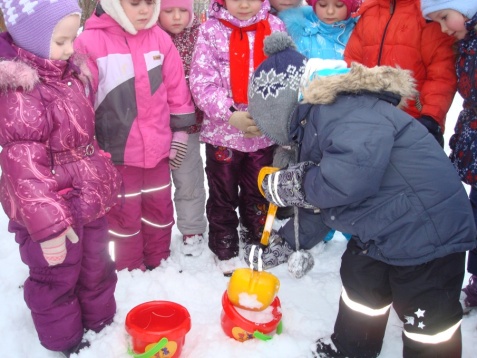 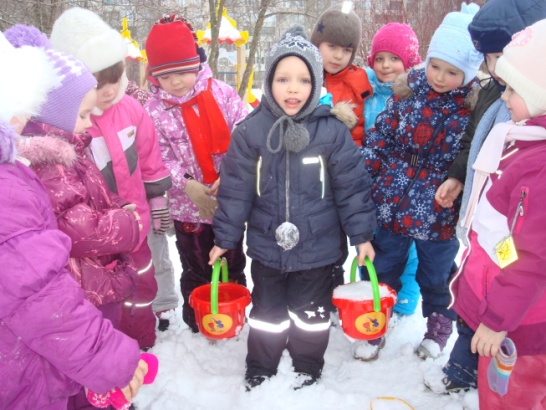 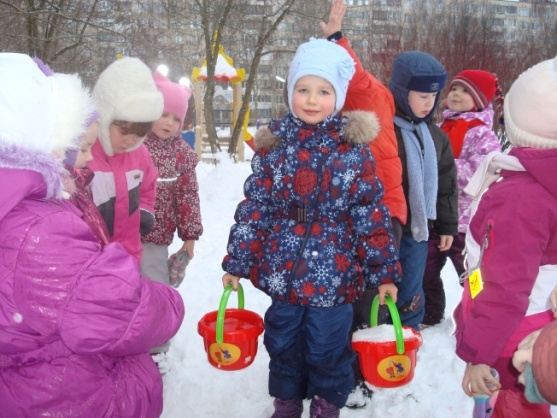 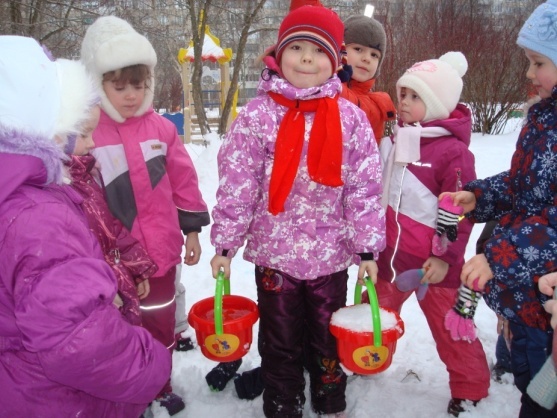 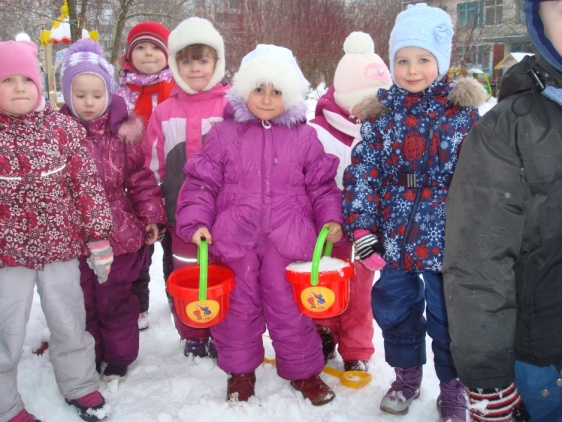 Вывод: Снег легче воды, так как  он состоит из легких, пушистых снежинок, между которыми много воздуха, а капельки воды соединены плотно и в ней нет воздуха.Опыт №2. Почему снег греет?Цель. Помочь детям понять, что снег согревает землю от промерзания.Ход. Предложить детям  вспомнить, как их родители в саду, на даче защищают растения от морозов. (Укрывают их снегом).  Спросите детей, надо ли уплотнять, прихлопывать снег около деревьев? (Нет). А почему? (В рыхлом снеге, много воздуха и он лучше сохраняет тепло). Это можно проверить. Перед прогулкой налить в две одинаковые бутылки тёплую воду и закупорить их. Предложить  детям потрогать их и убедиться в том, что в них обеих вода тёплая. Затем на участке одну из бутылок ставят на открытое место, другую закапывают в снег, не прихлопывая его. В конце прогулки обе бутылки ставят  рядом и сравнивают, в какой вода остыла больше.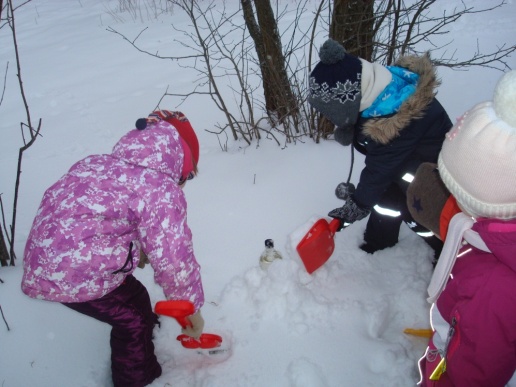 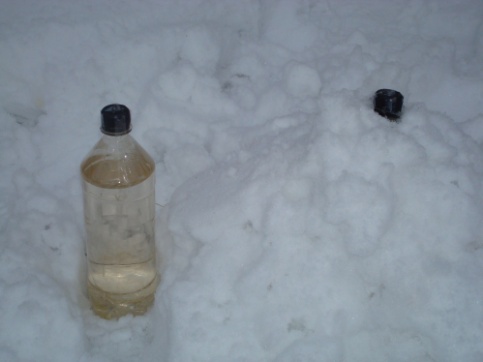 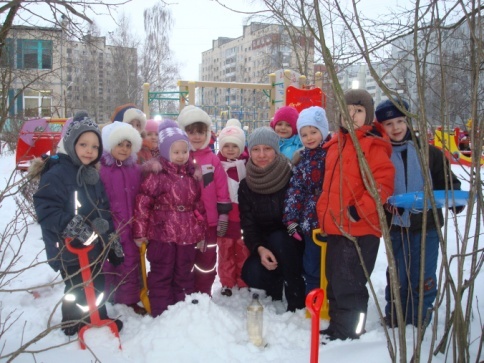 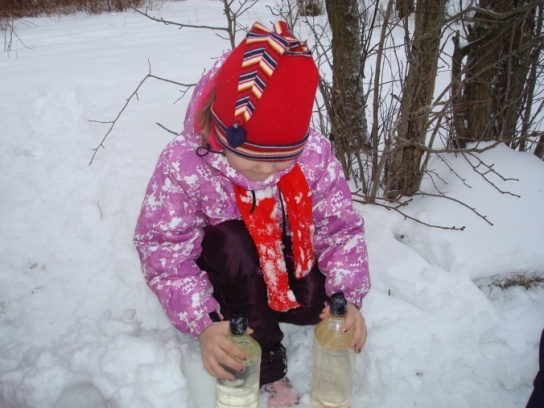 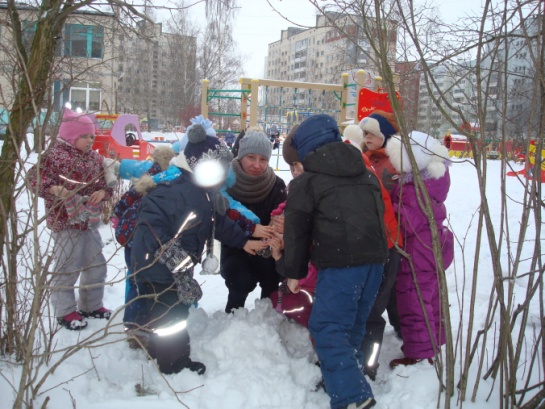 